Организация дополнительного профессионального образованиячастное учреждение «Новороссийский специализированный институт подготовки кадров»ОДПО ЧУ «Новороссийский специализированный институт подготовки кадров»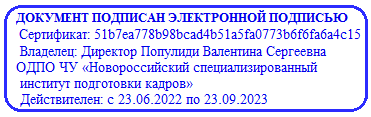                                                                                                                                                             «УТВЕРЖДАЮ» ОДПО ЧУ«Новороссийский специализированный                                                                                                                                                                   институт подготовки кадров»                                                                                                                                        В. С. Популиди                                                                                                                                         27 июня 2022 г. КАЛЕНДАРНЫЙ УЧЕБНЫЙ ГРАФИК№№ПредметЧАСЫЧАСЫЧАСЫЧАСЫ1 неделяМесяц1 неделяМесяц1 неделяМесяц1 неделяМесяц1 неделяМесяц1 неделяМесяц1 неделяМесяц1 неделяМесяц1 неделяМесяц1 неделяМесяц1 неделяМесяц1 неделяМесяц1 неделяМесяц1 неделяМесяц1 неделяМесяц1 неделяМесяц1 неделяМесяц1 неделяМесяц1 неделяМесяц1 неделяМесяц1 неделяМесяц2 неделяМесяц2 неделяМесяц2 неделяМесяц2 неделяМесяц2 неделяМесяц2 неделяМесяц2 неделяМесяц2 неделяМесяц2 неделяМесяц2 неделяМесяц2 неделяМесяц2 неделяМесяц2 неделяМесяц2 неделяМесяц2 неделяМесяц2 неделяМесяц2 неделяМесяц2 неделяМесяц2 неделяМесяц2 неделяМесяц2 неделяМесяц3 неделяМесяц3 неделяМесяц3 неделяМесяц3 неделяМесяц3 неделяМесяц3 неделяМесяц3 неделяМесяц3 неделяМесяц3 неделяМесяц3 неделяМесяц3 неделяМесяц3 неделяМесяц3 неделяМесяц3 неделяМесяц3 неделяМесяц3 неделяМесяц3 неделяМесяц3 неделяМесяц3 неделяМесяц3 неделяМесяц3 неделяМесяц4 неделяМесяц4 неделяМесяц4 неделяМесяц4 неделяМесяц4 неделяМесяц4 неделяМесяц4 неделяМесяц4 неделяМесяц4 неделяМесяц4 неделяМесяц4 неделяМесяц4 неделяМесяц4 неделяМесяц4 неделяМесяц4 неделяМесяц4 неделяМесяц4 неделяМесяц4 неделяМесяц4 неделяМесяц4 неделяМесяц4 неделяМесяц5 неделяМесяц5 неделяМесяц5 неделяМесяц5 неделяМесяц5 неделяМесяц5 неделяМесяц5 неделяМесяц5 неделяМесяц5 неделяМесяц5 неделяМесяц5 неделяМесяц5 неделяМесяц5 неделяМесяц5 неделяМесяц5 неделяМесяц5 неделяМесяц5 неделяМесяц5 неделяМесяц5 неделяМесяц5 неделяМесяц5 неделяМесяц6 неделяМесяц6 неделяМесяц6 неделяМесяц6 неделяМесяц6 неделяМесяц6 неделяМесяц6 неделяМесяц6 неделяМесяц6 неделяМесяц6 неделяМесяц6 неделяМесяц6 неделяМесяц6 неделяМесяц6 неделяМесяц6 неделяМесяц6 неделяМесяц6 неделяМесяц6 неделяМесяц6 неделяМесяц6 неделяМесяц6 неделяМесяц7 неделяМесяц7 неделяМесяц7 неделяМесяц7 неделяМесяц7 неделяМесяц7 неделяМесяц7 неделяМесяц7 неделяМесяц7 неделяМесяц7 неделяМесяц7 неделяМесяц7 неделяМесяц7 неделяМесяц7 неделяМесяц7 неделяМесяц7 неделяМесяц7 неделяМесяц7 неделяМесяц7 неделяМесяц7 неделяМесяц7 неделяМесяц№№ПредметЧАСЫЧАСЫЧАСЫЧАСЫ010101020202030303040404050505060606ВВВ080808090909101010111111121212131313ВВВ151515161616171717181818191919202020ВВВ222222232323242424252525262626272727ВВВ292929303030313131010101020202030303ВВВ050505060606070707080808090909101010ВВВ121212131313141414151515161616171717ВВВБазовый циклБазовый циклБазовый циклБазовый циклБазовый циклБазовый циклБазовый циклБазовый циклБазовый циклБазовый циклБазовый циклБазовый циклБазовый циклБазовый циклБазовый циклБазовый циклБазовый циклБазовый циклБазовый циклБазовый циклБазовый циклБазовый циклБазовый циклБазовый циклБазовый циклБазовый циклБазовый циклБазовый циклБазовый циклБазовый циклБазовый циклБазовый циклБазовый циклБазовый циклБазовый циклБазовый циклБазовый циклБазовый циклБазовый циклБазовый циклБазовый циклБазовый циклБазовый циклБазовый циклБазовый циклБазовый циклБазовый циклБазовый циклБазовый циклБазовый циклБазовый циклБазовый циклБазовый циклБазовый циклБазовый циклБазовый циклБазовый циклБазовый циклБазовый циклБазовый циклБазовый циклБазовый циклБазовый циклБазовый циклБазовый циклБазовый циклБазовый циклБазовый циклБазовый циклБазовый циклБазовый циклБазовый циклБазовый циклБазовый циклБазовый циклБазовый циклБазовый циклБазовый циклБазовый циклБазовый циклБазовый циклБазовый циклБазовый циклБазовый циклБазовый циклБазовый циклБазовый циклБазовый циклБазовый циклБазовый циклБазовый циклБазовый циклБазовый циклБазовый циклБазовый циклБазовый циклБазовый циклБазовый циклБазовый циклБазовый циклБазовый циклБазовый циклБазовый циклБазовый циклБазовый циклБазовый циклБазовый циклБазовый циклБазовый циклБазовый циклБазовый циклБазовый циклБазовый циклБазовый циклБазовый циклБазовый циклБазовый циклБазовый циклБазовый циклБазовый циклБазовый циклБазовый циклБазовый циклБазовый циклБазовый циклБазовый циклБазовый циклБазовый циклБазовый циклБазовый циклБазовый циклБазовый циклБазовый циклБазовый циклБазовый циклБазовый циклБазовый циклБазовый циклБазовый циклБазовый циклБазовый циклБазовый циклБазовый циклБазовый циклБазовый циклБазовый циклБазовый циклБазовый циклБазовый циклБазовый циклБазовый циклБазовый циклБазовый циклБазовый цикл11Основы законодательства в сфере дорожного движенияОсновы законодательства в сфере дорожного движения4242424244444444444444444444444444444422222Психологические основы деятельности водителяПсихологические основы деятельности водителя1212121244444444433Основы управления транспортного средстваОсновы управления транспортного средства1414141444444444422244Первая помощь при дорожно - транспортном происшествииПервая помощь при дорожно - транспортном происшествии1616161622244444444422255ЗачетЗачет1111111Специальный циклСпециальный циклСпециальный циклСпециальный циклСпециальный циклСпециальный циклСпециальный циклСпециальный циклСпециальный циклСпециальный циклСпециальный циклСпециальный циклСпециальный циклСпециальный циклСпециальный циклСпециальный циклСпециальный циклСпециальный циклСпециальный циклСпециальный циклСпециальный циклСпециальный циклСпециальный циклСпециальный циклСпециальный циклСпециальный циклСпециальный циклСпециальный циклСпециальный циклСпециальный циклСпециальный циклСпециальный циклСпециальный циклСпециальный циклСпециальный циклСпециальный циклСпециальный циклСпециальный циклСпециальный циклСпециальный циклСпециальный циклСпециальный циклСпециальный циклСпециальный циклСпециальный циклСпециальный циклСпециальный циклСпециальный циклСпециальный циклСпециальный циклСпециальный циклСпециальный циклСпециальный циклСпециальный циклСпециальный циклСпециальный циклСпециальный циклСпециальный циклСпециальный циклСпециальный циклСпециальный циклСпециальный циклСпециальный циклСпециальный циклСпециальный циклСпециальный циклСпециальный циклСпециальный циклСпециальный циклСпециальный циклСпециальный циклСпециальный циклСпециальный циклСпециальный циклСпециальный циклСпециальный циклСпециальный циклСпециальный циклСпециальный циклСпециальный циклСпециальный циклСпециальный циклСпециальный циклСпециальный циклСпециальный циклСпециальный циклСпециальный циклСпециальный циклСпециальный циклСпециальный циклСпециальный циклСпециальный циклСпециальный циклСпециальный циклСпециальный циклСпециальный циклСпециальный циклСпециальный циклСпециальный циклСпециальный циклСпециальный циклСпециальный циклСпециальный циклСпециальный циклСпециальный циклСпециальный циклСпециальный циклСпециальный циклСпециальный циклСпециальный циклСпециальный циклСпециальный циклСпециальный циклСпециальный циклСпециальный циклСпециальный циклСпециальный циклСпециальный циклСпециальный циклСпециальный циклСпециальный циклСпециальный циклСпециальный циклСпециальный циклСпециальный циклСпециальный циклСпециальный циклСпециальный циклСпециальный циклСпециальный циклСпециальный циклСпециальный циклСпециальный циклСпециальный циклСпециальный циклСпециальный циклСпециальный циклСпециальный циклСпециальный циклСпециальный циклСпециальный циклСпециальный циклСпециальный циклСпециальный циклСпециальный циклСпециальный циклСпециальный циклСпециальный циклСпециальный циклСпециальный циклСпециальный циклСпециальный циклСпециальный циклСпециальный цикл6Устройство и ТО ТС категории «А» как объектов управленияУстройство и ТО ТС категории «А» как объектов управленияУстройство и ТО ТС категории «А» как объектов управленияУстройство и ТО ТС категории «А» как объектов управления121212122224444442227Основы управления транспортными средствКат. АОсновы управления транспортными средствКат. АОсновы управления транспортными средствКат. АОсновы управления транспортными средствКат. А121212122224444442228Вождение ТС кат А с механическ./ автоматическ. трансмиссиейВождение ТС кат А с механическ./ автоматическ. трансмиссиейВождение ТС кат А с механическ./ автоматическ. трансмиссиейВождение ТС кат А с механическ./ автоматическ. трансмиссией18/1618/1618/1618/162/22/22/22/22/22/22/22/22/22/22/22/22/22/22/22/22/22/22/22/22/22/22/22/22/02/02/09ЗачетЗачетЗачетЗачет111111110Квалифицированный ЭкзаменКвалифицированный ЭкзаменКвалифицированный ЭкзаменКвалифицированный ЭкзаменКвалифицированный Экзамен4                                                                                                                                                                                                                          4                                4                                                                                                                                                                                                                          4                                4                                                                                                                                                                                                                          4                                4                                                                                                                                                                                                                          4                                4                                                                                                                                                                                                                          4                                4                                                                                                                                                                                                                          4                                4                                                                                                                                                                                                                          4                                4                                                                                                                                                                                                                          4                                4                                                                                                                                                                                                                          4                                4                                                                                                                                                                                                                          4                                4                                                                                                                                                                                                                          4                                4                                                                                                                                                                                                                          4                                4                                                                                                                                                                                                                          4                                4                                                                                                                                                                                                                          4                                4                                                                                                                                                                                                                          4                                4                                                                                                                                                                                                                          4                                4                                                                                                                                                                                                                          4                                4                                                                                                                                                                                                                          4                                4                                                                                                                                                                                                                          4                                4                                                                                                                                                                                                                          4                                4                                                                                                                                                                                                                          4                                4                                                                                                                                                                                                                          4                                4                                                                                                                                                                                                                          4                                4                                                                                                                                                                                                                          4                                4                                                                                                                                                                                                                          4                                4                                                                                                                                                                                                                          4                                4                                                                                                                                                                                                                          4                                4                                                                                                                                                                                                                          4                                4                                                                                                                                                                                                                          4                                4                                                                                                                                                                                                                          4                                4                                                                                                                                                                                                                          4                                4                                                                                                                                                                                                                          4                                4                                                                                                                                                                                                                          4                                4                                                                                                                                                                                                                          4                                4                                                                                                                                                                                                                          4                                4                                                                                                                                                                                                                          4                                4                                                                                                                                                                                                                          4                                4                                                                                                                                                                                                                          4                                4                                                                                                                                                                                                                          4                                4                                                                                                                                                                                                                          4                                4                                                                                                                                                                                                                          4                                4                                                                                                                                                                                                                          4                                4                                                                                                                                                                                                                          4                                4                                                                                                                                                                                                                          4                                4                                                                                                                                                                                                                          4                                4                                                                                                                                                                                                                          4                                4                                                                                                                                                                                                                          4                                4                                                                                                                                                                                                                          4                                4                                                                                                                                                                                                                          4                                4                                                                                                                                                                                                                          4                                4                                                                                                                                                                                                                          4                                4                                                                                                                                                                                                                          4                                4                                                                                                                                                                                                                          4                                4                                                                                                                                                                                                                          4                                4                                                                                                                                                                                                                          4                                4                                                                                                                                                                                                                          4                                4                                                                                                                                                                                                                          4                                4                                                                                                                                                                                                                          4                                4                                                                                                                                                                                                                          4                                4                                                                                                                                                                                                                          4                                4                                                                                                                                                                                                                          4                                4                                                                                                                                                                                                                          4                                4                                                                                                                                                                                                                          4                                4                                                                                                                                                                                                                          4                                4                                                                                                                                                                                                                          4                                4                                                                                                                                                                                                                          4                                4                                                                                                                                                                                                                          4                                4                                                                                                                                                                                                                          4                                4                                                                                                                                                                                                                          4                                4                                                                                                                                                                                                                          4                                4                                                                                                                                                                                                                          4                                4                                                                                                                                                                                                                          4                                4                                                                                                                                                                                                                          4                                4                                                                                                                                                                                                                          4                                4                                                                                                                                                                                                                          4                                4                                                                                                                                                                                                                          4                                4                                                                                                                                                                                                                          4                                4                                                                                                                                                                                                                          4                                4                                                                                                                                                                                                                          4                                4                                                                                                                                                                                                                          4                                4                                                                                                                                                                                                                          4                                4                                                                                                                                                                                                                          4                                4                                                                                                                                                                                                                          4                                4                                                                                                                                                                                                                          4                                4                                                                                                                                                                                                                          4                                4                                                                                                                                                                                                                          4                                4                                                                                                                                                                                                                          4                                4                                                                                                                                                                                                                          4                                4                                                                                                                                                                                                                          4                                4                                                                                                                                                                                                                          4                                4                                                                                                                                                                                                                          4                                4                                                                                                                                                                                                                          4                                4                                                                                                                                                                                                                          4                                4                                                                                                                                                                                                                          4                                4                                                                                                                                                                                                                          4                                4                                                                                                                                                                                                                          4                                4                                                                                                                                                                                                                          4                                4                                                                                                                                                                                                                          4                                4                                                                                                                                                                                                                          4                                4                                                                                                                                                                                                                          4                                4                                                                                                                                                                                                                          4                                4                                                                                                                                                                                                                          4                                4                                                                                                                                                                                                                          4                                4                                                                                                                                                                                                                          4                                4                                                                                                                                                                                                                          4                                4                                                                                                                                                                                                                          4                                4                                                                                                                                                                                                                          4                                4                                                                                                                                                                                                                          4                                4                                                                                                                                                                                                                          4                                4                                                                                                                                                                                                                          4                                4                                                                                                                                                                                                                          4                                4                                                                                                                                                                                                                          4                                4                                                                                                                                                                                                                          4                                4                                                                                                                                                                                                                          4                                4                                                                                                                                                                                                                          4                                4                                                                                                                                                                                                                          4                                4                                                                                                                                                                                                                          4                                4                                                                                                                                                                                                                          4                                4                                                                                                                                                                                                                          4                                4                                                                                                                                                                                                                          4                                4                                                                                                                                                                                                                          4                                4                                                                                                                                                                                                                          4                                4                                                                                                                                                                                                                          4                                4                                                                                                                                                                                                                          4                                4                                                                                                                                                                                                                          4                                4                                                                                                                                                                                                                          4                                4                                                                                                                                                                                                                          4                                4                                                                                                                                                                                                                          4                                4                                                                                                                                                                                                                          4                                4                                                                                                                                                                                                                          4                                4                                                                                                                                                                                                                          4                                4                                                                                                                                                                                                                          4                                4                                                                                                                                                                                                                          4                                4                                                                                                                                                                                                                          4                                4                                                                                                                                                                                                                          4                                4                                                                                                                                                                                                                          4                                4                                                                                                                                                                                                                          4                                4                                                                                                                                                                                                                          4                                4                                                                                                                                                                                                                          4                                4                                                                                                                                                                                                                          4                                4                                                                                                                                                                                                                          4                                4                                                                                                                                                                                                                          4                                4                                                                                                                                                                                                                          4                                4                                                                                                                                                                                                                          4                                4                                                                                                                                                                                                                          4                                4                                                                                                                                                                                                                          4                                4                                                                                                                                                                                                                          4                                4                                                                                                                                                                                                                          4                                ИтогоИтогоИтогоИтогоИтого132/130132/130132/130132/130132/130132/130132/130132/130132/130132/130132/130132/130132/130132/130132/130132/130132/130132/130132/130132/130132/130132/130132/130132/130132/130132/130132/130132/130132/130132/130132/130132/130132/130132/130132/130132/130132/130132/130132/130132/130132/130132/130132/130132/130132/130132/130132/130132/130132/130132/130132/130132/130132/130132/130132/130132/130132/130132/130132/130132/130132/130132/130132/130132/130132/130132/130132/130132/130132/130132/130132/130132/130132/130132/130132/130132/130132/130132/130132/130132/130132/130132/130132/130132/130132/130132/130132/130132/130132/130132/130132/130132/130132/130132/130132/130132/130132/130132/130132/130132/130132/130132/130132/130132/130132/130132/130132/130132/130132/130132/130132/130132/130132/130132/130132/130132/130132/130132/130132/130132/130132/130132/130132/130132/130132/130132/130132/130132/130132/130132/130132/130132/130132/130132/130132/130132/130132/130132/130132/130132/130132/130132/130132/130132/130132/130132/130132/130132/130